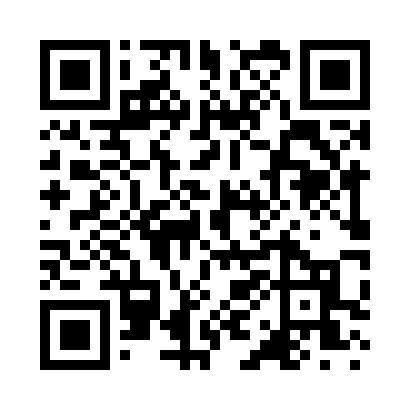 Prayer times for Lila, New York, USAMon 1 Jul 2024 - Wed 31 Jul 2024High Latitude Method: Angle Based RulePrayer Calculation Method: Islamic Society of North AmericaAsar Calculation Method: ShafiPrayer times provided by https://www.salahtimes.comDateDayFajrSunriseDhuhrAsrMaghribIsha1Mon3:565:391:145:178:5010:332Tue3:565:391:155:178:5010:323Wed3:575:401:155:178:4910:324Thu3:585:401:155:178:4910:315Fri3:595:411:155:178:4910:316Sat4:005:421:155:178:4810:307Sun4:015:421:155:178:4810:298Mon4:025:431:165:178:4810:299Tue4:035:441:165:178:4710:2810Wed4:045:451:165:178:4710:2711Thu4:055:451:165:178:4610:2612Fri4:065:461:165:178:4610:2513Sat4:075:471:165:178:4510:2414Sun4:085:481:165:178:4510:2315Mon4:105:481:165:178:4410:2216Tue4:115:491:165:178:4310:2117Wed4:125:501:175:178:4310:2018Thu4:135:511:175:178:4210:1919Fri4:155:521:175:178:4110:1820Sat4:165:531:175:178:4010:1721Sun4:175:541:175:168:3910:1522Mon4:195:551:175:168:3910:1423Tue4:205:561:175:168:3810:1324Wed4:215:561:175:168:3710:1225Thu4:235:571:175:158:3610:1026Fri4:245:581:175:158:3510:0927Sat4:265:591:175:158:3410:0728Sun4:276:001:175:148:3310:0629Mon4:286:011:175:148:3210:0430Tue4:306:021:175:148:3110:0331Wed4:316:031:175:138:2910:01